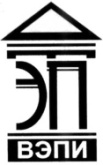 Автономная некоммерческая образовательная организациявысшего образования«Воронежский экономико-правовой институт»(АНОО ВО «ВЭПИ»)УТВЕРЖДАЮПроректор по учебно-работе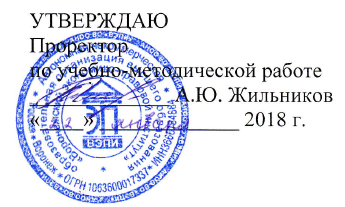 _____________ А.Ю. Жильников«____» _____________ 20____ г. ФОНД ОЦЕНОЧНЫХ СРЕДСТВ ПО ДИСЦИПЛИНЕ (МОДУЛЮ)	Б1.В.03 Основы консультативной психологии	(наименование дисциплины (модуля))	37.03.01 Психология	(код и наименование направления подготовки)Направленность (профиль) 	Психология		(наименование направленности (профиля))Квалификация выпускника 	Бакалавр		(наименование квалификации)Форма обучения 	Очная, заочная		(очная, очно-заочная, заочная)Рекомендован к использованию Филиалами АНОО ВО «ВЭПИ»	Воронеж2018Фонд оценочных средств по дисциплине (модулю) рассмотрен и одобрен на заседании кафедры психологии.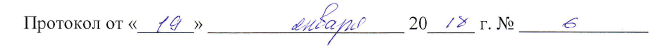 Протокол заседания от «_____» __________________ 20 ___ г. № 	Фонд оценочных средств по дисциплине (модулю) согласован со следующими представителями работодателей или их объединений, направление деятельности которых соответствует области профессиональной деятельности, к которой готовятся обучающиеся: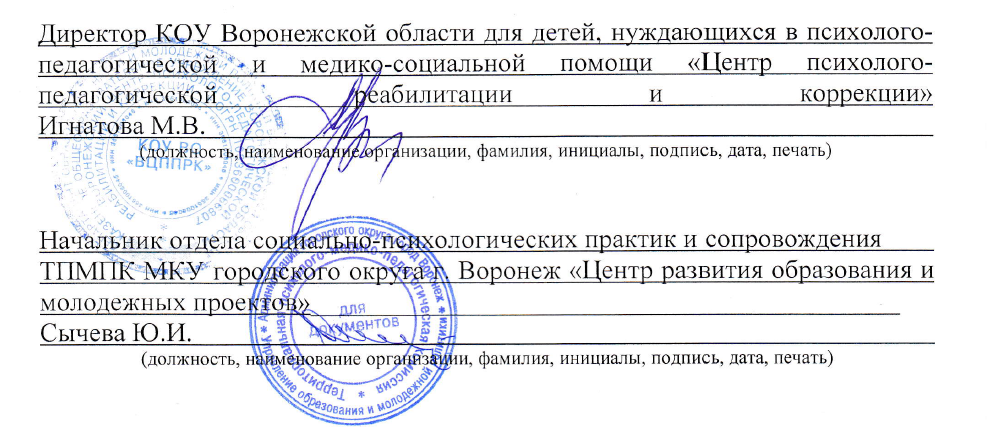 (должность, наименование организации, фамилия, инициалы, подпись, дата, печать)(должность, наименование организации, фамилия, инициалы, подпись, дата, печать)(должность, наименование организации, фамилия, инициалы, подпись, дата, печать)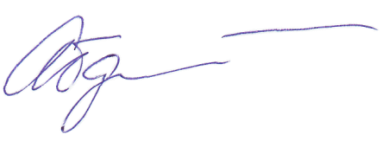 Заведующий кафедрой                                                                     Л.В. АбдалинаРазработчики:Профессор                                                                                         Л.В. Абдалина1. Перечень компетенций с указанием этапов их формирования в процессе освоения ОП ВОЦелью проведения дисциплины Б1.В.03 Основы консультативной психологии является достижение следующих результатов обучения:В формировании данных компетенций также участвуют следующие дисциплины (модули), практики и ГИА образовательной программы 
(по семестрам (курсам) их изучения):- для очной формы обучения:- для заочной формы обучения:Этап дисциплины (модуля) Б1.В.03 Основы консультативной психологии в формировании компетенций соответствует:- для очной формы обучения – 7,8 семестру;- для заочной формы обучения – 5 курсу.2. Показатели и критерии оценивания компетенций на различных этапах их формирования, шкалы оцениванияПоказателями оценивания компетенций являются следующие результаты обучения:Порядок оценки освоения обучающимися учебного материала определяется содержанием следующих разделов дисциплины (модуля):Критерии оценивания результатов обучения для текущего контроля успеваемости и промежуточной аттестации по дисциплине1. Критерии оценивания устного ответа:- зачтено – обучающийся дает четкие, грамотные развернутые ответы на поставленные вопросы, приводит примеры из реальной жизни; полно и обосновано отвечает на дополнительные вопросы; грамотно использует понятийный аппарат и профессиональную терминологию; демонстрирует знания, умения и навыки общекультурных и профессиональных компетенций.- не зачтено – не соответствует критериям «зачтено».2.  Критерии оценивания письменных работ (реферата, доклада): - зачтено – выбрали и использовали форму и стиль изложения, соответствующие целям и содержанию дисциплины; применили связанную с темой информацию, используя при этом понятийный аппарат специалиста в данной области; представили структурированный и грамотно написанный текст, имеющий связное содержание;- не зачтено – не выбрали и не использовали форму и стиль изложения, соответствующие целям и содержанию дисциплины; не применили связанную с темой информацию, используя при этом понятийный аппарат специалиста в данной области; не представили структурированный и грамотно написанный текст, имеющий связное содержание.3. Критерии оценивания выполнения тестирования:- зачтено – выполнено 50% тестовых заданий;- не зачтено – не выполнено 50% тестовых заданий.4. Критерии оценивания выполнения задания:- зачтено – обучающийся демонстрирует знания основ для проведения исследования в области психологии; умение применять базовые знания для проведения исследования в области психологии; владение навыками проведения исследования в области психологии.- не зачтено – не соответствует критериям «зачтено».         5. Критерии оценивания зачета с оценкой.Оценка «отлично» выставляется обучающемуся, если:обучающийся знает: теоретические основы проведения психологических исследований и консультативной работы, основы консультативной психологии, теоретические основы использования дидактических приёмов при реализации стандартных коррекционных, реабилитационных и обучающих программ по оптимизации психической деятельности человека; умеет  применять общепрофессиональные знания и умения в различных научных и научно-практических областях психологии, опираясь на умение вести консультативную работу; организовывать и реализовывать стандартные коррекционные, реабилитационные и обучающие программы по оптимизации психической деятельности человека в процессе психологического консультирования; владеет навыками проведения психологических исследований на основе применения общепрофессиональных знаний и умений в различных научных и научно-практических областях психологии; навыками организации и реализации стандартных коррекционных, реабилитационных и обучающих программ по оптимизации психической деятельности человека при психологическом консультировании.Даны исчерпывающие и обоснованные ответы на все поставленные вопросы, в ответах выделялось главное; ответы были четкими и краткими, а мысли излагались в логической последовательности; показано умение самостоятельно анализировать факты, события, явления, процессы в их взаимосвязи и диалектическом развитии.  Оценка «хорошо» выставляется обучающемуся, если:обучающийся знает: теоретические основы проведения психологических исследований и консультативной работы, основы консультативной психологии, теоретические основы использования дидактических приёмов при реализации стандартных коррекционных, реабилитационных и обучающих программ по оптимизации психической деятельности человека; умеет  применять общепрофессиональные знания и умения в различных научных и научно-практических областях психологии, опираясь на умение вести консультативную работу; организовывать и реализовывать стандартные коррекционные, реабилитационные и обучающие программы по оптимизации психической деятельности человека в процессе психологического консультирования; владеет навыками проведения психологических исследований на основе применения общепрофессиональных знаний и умений в различных научных и научно-практических областях психологии; навыками организации и реализации стандартных коррекционных, реабилитационных и обучающих программ по оптимизации психической деятельности человека при психологическом консультировании.Даны полные, достаточно обоснованные ответы на поставленные вопросы, в ответах не всегда выделялось главное, отдельные положения недостаточно увязывались с требованиями учебного курса, не всегда использовались рациональные методики; ответы в основном были краткими, но не всегда четкими.Оценка «удовлетворительно» выставляется обучающемуся, если:обучающийся знает: теоретические основы проведения психологических исследований и консультативной работы, основы консультативной психологии, теоретические основы использования дидактических приёмов при реализации стандартных коррекционных, реабилитационных и обучающих программ по оптимизации психической деятельности человека; умеет  применять общепрофессиональные знания и умения в различных научных и научно-практических областях психологии, опираясь на умение вести консультативную работу; организовывать и реализовывать стандартные коррекционные, реабилитационные и обучающие программы по оптимизации психической деятельности человека в процессе психологического консультирования; владеет навыками проведения психологических исследований на основе применения общепрофессиональных знаний и умений в различных научных и научно-практических областях психологии; навыками организации и реализации стандартных коррекционных, реабилитационных и обучающих программ по оптимизации психической деятельности человека при психологическом консультировании.           Даны в основном правильные ответы на все поставленные вопросы, но без должной глубины и обоснования, однако на уточняющие вопросы даны в целом правильные ответы; при ответах не выделялось главное; ответы были многословными, нечеткими и без должной логической последовательности; на отдельные дополнительные вопросы не даны положительные ответы.Оценка «неудовлетворительно» выставляется обучающемуся, если не выполнены требования, соответствующие оценке «удовлетворительно».         6. Критерии оценивания экзамена.Оценка «отлично» выставляется обучающемуся, если:обучающийся знает: теоретические основы проведения психологических исследований и консультативной работы, основы консультативной психологии, теоретические основы использования дидактических приёмов при реализации стандартных коррекционных, реабилитационных и обучающих программ по оптимизации психической деятельности человека; умеет  применять общепрофессиональные знания и умения в различных научных и научно-практических областях психологии, опираясь на умение вести консультативную работу; организовывать и реализовывать стандартные коррекционные, реабилитационные и обучающие программы по оптимизации психической деятельности человека в процессе психологического консультирования; владеет навыками проведения психологических исследований на основе применения общепрофессиональных знаний и умений в различных научных и научно-практических областях психологии; навыками организации и реализации стандартных коррекционных, реабилитационных и обучающих программ по оптимизации психической деятельности человека при психологическом консультировании.Даны исчерпывающие и обоснованные ответы на все поставленные вопросы, в ответах выделялось главное; ответы были четкими и краткими, а мысли излагались в логической последовательности; показано умение самостоятельно анализировать факты, события, явления, процессы в их взаимосвязи и диалектическом развитии.  Оценка «хорошо» выставляется обучающемуся, если:обучающийся знает: теоретические основы проведения психологических исследований и консультативной работы, основы консультативной психологии, теоретические основы использования дидактических приёмов при реализации стандартных коррекционных, реабилитационных и обучающих программ по оптимизации психической деятельности человека; умеет  применять общепрофессиональные знания и умения в различных научных и научно-практических областях психологии, опираясь на умение вести консультативную работу; организовывать и реализовывать стандартные коррекционные, реабилитационные и обучающие программы по оптимизации психической деятельности человека в процессе психологического консультирования; владеет навыками проведения психологических исследований на основе применения общепрофессиональных знаний и умений в различных научных и научно-практических областях психологии; навыками организации и реализации стандартных коррекционных, реабилитационных и обучающих программ по оптимизации психической деятельности человека при психологическом консультировании.Даны полные, достаточно обоснованные ответы на поставленные вопросы, в ответах не всегда выделялось главное, отдельные положения недостаточно увязывались с требованиями учебного курса, не всегда использовались рациональные методики; ответы в основном были краткими, но не всегда четкими.Оценка «удовлетворительно» выставляется обучающемуся, если:обучающийся знает: теоретические основы проведения психологических исследований и консультативной работы, основы консультативной психологии, теоретические основы использования дидактических приёмов при реализации стандартных коррекционных, реабилитационных и обучающих программ по оптимизации психической деятельности человека; умеет  применять общепрофессиональные знания и умения в различных научных и научно-практических областях психологии, опираясь на умение вести консультативную работу; организовывать и реализовывать стандартные коррекционные, реабилитационные и обучающие программы по оптимизации психической деятельности человека в процессе психологического консультирования; владеет навыками проведения психологических исследований на основе применения общепрофессиональных знаний и умений в различных научных и научно-практических областях психологии; навыками организации и реализации стандартных коррекционных, реабилитационных и обучающих программ по оптимизации психической деятельности человека при психологическом консультировании.           Даны в основном правильные ответы на все поставленные вопросы, но без должной глубины и обоснования, однако на уточняющие вопросы даны в целом правильные ответы; при ответах не выделялось главное; ответы были многословными, нечеткими и без должной логической последовательности; на отдельные дополнительные вопросы не даны положительные ответы.Оценка «неудовлетворительно» выставляется обучающемуся, если не выполнены требования, соответствующие оценке «удовлетворительно».3. Типовые контрольные задания или иные материалы, необходимые для оценки знаний, умений, навыков и (или) опыта деятельности, характеризующих этапы формирования компетенцийВопросы для устного опросаТема 1. Понятие и цели психологического консультирования1. Сходство и основные различия психотерапии и психологического консультирования. 2. Современные модели психотерапии. 3. Специфические черты психологического консультирования, отличающие его от других сфер оказания профессиональной психологической помощи.4. Методологические основы психологического консультирования5. Соотношение психологического консультирования и психотерапии.6. Особенности использования в практике консультирования идей, принципов и методов различных направлений.Тема 2. Модель эффективного консультанта1. Влияние личности консультанта на развитие консультативного процесса. Модель личности эффективного консультанта. 2. Система ценностей консультанта. 3. Требования к профессиональной подготовке психолога-консультанта.4. Влияние профессиональной деятельности консультанта на его личность.5. Виды и способы эмоциональной поддержки клиента.6. Неязыковые характеристики речи человека как паралингвистические компоненты эмоциональной реакции.7. Характеристика видов и способов эмоциональной поддержки.Тема 3. Определение консультативного контакта1. Определение понятия «консультативный контакт». 2. Характерные черты эффективного консультативного контакта.3. Современные представления о консультативном контакте в различных психологических школах.4. Контакт в консультировании: внутренняя и внешняя речь консультанта и клиента.5. Интервью как основной методов психологического консультирования.6. Роджерианские постулаты в психологическом консультировании.Тема 4. Физические и  эмоциональные компоненты терапевтического климата1. Физические и эмоциональные компоненты терапевтического климата. 2. Эмпатия как неотъемлемое условие эффективного психологического консультирования. 3. Взаимосвязь эмпатии, искренности и безусловного позитивного отношения консультанта к клиенту в процессе консультирования. 4. Знакомство с методикой В.Н. Куницыной «значимость другого человека».           5. Терапевтический климат: определение и необходимые условия его создания в процессе консультативной работы.Тема 5. Специальные проблемы психологического консультирования1. Основные особенности установления консультативного контакта и проведения психологической консультативной работы шизоидных, истероидных, обсессивных личностей, клиентов с эпилептоидным и психастеническим характером.2. Оптимальное поведение психолога-консультанта при работе с «немотивированными» клиентами.3.Консультирование клиентов с эпилептоидным характером.4. Консультирование клиентов с психастеническим характером.5. Консультирование шизоидных личностей.Тема 6. Профессиональная подготовка консультанта1. Консультирование как отражение ожиданий и потребностей клиента.2. Первичное и вторичное структурирование процесса психологического консультирования.3.  Основные ролевые функции психолога-консультанта, необходимые для структурирования эффективного консультативного процесса.4. Связь супервизорской работы с проблемой личного и профессионального становления специалиста.5. Специфика работы под руководством супервизора.6. Формирование индивидуального стиля консультирования.Тема 7.  Процедуры и техники консультирования1. Эклектическая модель структуры консультативного процесса.2. Универсальная модель консультирования: шесть стадий структурирования психологического консультирования. 3. Общие правила и установки психолога-консультанта, структурирующие процесс консультирования и делающие его эффективным.Постановка вопросов.Ободрение и успокаивание.Отражение содержания: перефразирование и обобщение.Отражение чувств.Молчание.Косвенные сообщения.Тема 8.  Консультирование тревожных клиентов1. Невербальное общение в процессе консультирования: невербальное поведение и структурирование времени.2. Невербальное общение с использованием тела, невербальное общение посредством голоса, невербальное общение и структурирование окружения. 3. Навыки вербального установления и поддержания консультативного контакта.4. Основные особенности установления консультативного контакта и проведения психологической консультативной работы шизоидных личностей. 5. Основные особенности установления консультативного контакта и проведения психологической консультативной работы истероидных личностей. 6. Основные особенности установления консультативного контакта и проведения психологической консультативной работы, обсессивных личностей.Тема 9. Консультирование клиентов с психосоматическими расстройствами, с депрессией и суицидальными намерениями1. Консультирование при суицидальных реакциях дезадаптации.2. Особенности структурирования консультативного процесса.3. Основные этапы кризисного консультирования клиентов, относящихся к группе суицидального риска.4. Какие жалобы маскируют депрессию.5. Условия, способствующие попыткам самоубийства.6. Правила консультирования лиц, намеревающихся совершить самоубийств.Тема 10. Консультативная работа  с асоциальными личностями1. Что такое созависимые отношения.2. Системная семейная психотерапии в решении проблем созависимых отношений. 3. Установление отношений с асоциальным клиентом. Отношения консультирования характеризуются причастностью, состраданием, заботой, честностью и отсутствием разочарования в клиентах. 4. Поощрение клиента к оценке своего поведения; помощь в  выяснении, что именно помогает и что мешает клиенту в том, что он делает. «Как вы ведете себя теперь?», «Ваше поведение ведет вас к тому, чего вы хотите?» 5. Помощь клиенту в поиске альтернативных способов действий и выработке плана. ЗаданияТема 1. Понятие и цели психологического консультированияСпецифические черты психологического консультирования, отличающие его от других сфер оказания профессиональной психологической помощи.Особенности использования в практике консультирования идей, принципов и методов различных направлений.Тема 2. Модель эффективного консультантаВиды и способы эмоциональной поддержки клиента.Неязыковые характеристики речи человека как паралингвистические компоненты эмоциональной реакции.Тема 5. Специальные проблемы психологического консультированияОптимальное поведение психолога-консультанта при работе с «немотивированными» клиентами. Консультирование клиентов с эпилептоидным характером. Консультирование клиентов с психастеническим характером. Консультирование шизоидных личностей.Тема 8.  Консультирование тревожных клиентовОсобенности установления консультативного контакта и проведения психологической консультативной работы шизоидных личностей, истероидных личностей, обсессивных личностей.Тема 9. Консультирование клиентов с психосоматическими расстройствами, с депрессией и суицидальными намерениямиПравила консультирования лиц, намеревающихся совершить самоубийств.Перечень тем рефератовПсихологическое консультирование как вид отношений помощи.Психологические основы консультирования по вопросам развития личности.Психологическая специфика организации педагогического консультирования.Психологические аспекты консультирования деловых отношений.Семейное консультирование и психотерапия.Психологическое консультирование по вопросам здоровья.Особенности консультирования детей дошкольного возраста.Особенности консультирования детей младшего школьного возраста.Особенности консультирования в подростковом возрасте и в период ранней юности.10. Специфика оказания консультативной помощи родителям и педагогам.11. Особенности оказания экстренной психологической помощи по телефону.12. Международный подход в подготовке профессионалов в области консультирования13. Навыки поддержания консультативного контакта14. Перенос и контрперенос в психологическом консультировании.15. Первичное интервью в консультировании.16. Диагностика в консультировании.17. Процедуры и техники психологического консультирования.18. Консультирование клиентов с эпилептоидным характером.19. Консультирование клиентов с психастеническим характером.18. Консультирование шизоидных личностей.19. Консультирование истеричных личностей.20. Консультирование обсессивных личностей.21. Консультирование по жизненным умениям: теория и практика.22. Опишите основные процедуры и техники консультирования. 23. Правила консультирования  при реакциях страха и фобиях.24. Диагностические критерии реакций дезадаптации по МКБ-10. Пресуицидальный синдром и суицидальные реакции.25. Консультирование при алкоголизме. Консультирование при наркомании, игромании и других зависимостях.Список вопросов к зачету с оценкой1. Сходство и основные различия психотерапии и психологического консультирования. 2. Современные модели психотерапии. 3. Специфические черты психологического консультирования, отличающие его от других сфер оказания профессиональной психологической помощи.4. Методологические основы психологического консультирования5. Соотношение психологического консультирования и психотерапии.6. Особенности использования в практике консультирования идей, принципов и методов различных направлений.7. Влияние личности консультанта на развитие консультативного процесса. Модель личности эффективного консультанта. 8. Система ценностей консультанта. 9. Требования к профессиональной подготовке психолога-консультанта.10. Влияние профессиональной деятельности консультанта на его личность.11. Виды и способы эмоциональной поддержки клиента.12. Неязыковые характеристики речи человека как паралингвистические компоненты эмоциональной реакции.13. Характеристика видов и способов эмоциональной поддержки.14. Определение понятия «консультативный контакт». 15. Характерные черты эффективного консультативного контакта.16. Современные представления о консультативном контакте в различных психологических школах.17. Контакт в консультировании: внутренняя и внешняя речь консультанта и клиента.18. Интервью как основной методов психологического консультирования.19. Роджерианские постулаты в психологическом консультировании.20. Физические и эмоциональные компоненты терапевтического климата. 21. Эмпатия как неотъемлемое условие эффективного психологического консультирования. 22. Взаимосвязь эмпатии, искренности и безусловного позитивного отношения консультанта к клиенту в процессе консультирования. 23. Знакомство с методикой В.Н. Куницыной «значимость другого человека».         24. Терапевтический климат: определение и необходимые условия его создания в процессе консультативной работы.25. Основные особенности установления консультативного контакта и проведения психологической консультативной работы шизоидных, истероидных, обсессивных личностей, клиентов с эпилептоидным и психастеническим характером.26. Оптимальное поведение психолога-консультанта при работе с «немотивированными» клиентами.27. Консультирование клиентов с эпилептоидным характером.28. Консультирование клиентов с психастеническим характером.29. Консультирование шизоидных личностей.30. Консультирование как отражение ожиданий и потребностей клиента.31. Первичное и вторичное структурирование процесса психологического консультирования.32.  Основные ролевые функции психолога-консультанта, необходимые для структурирования эффективного консультативного процесса.33. Связь супервизорской работы с проблемой личного и профессионального становления специалиста.34. Специфика работы под руководством супервизора.35. Формирование индивидуального стиля консультирования.36. Эклектическая модель структуры консультативного процесса.37. Универсальная модель консультирования: шесть стадий структурирования психологического консультирования. 38. Общие правила и установки психолога-консультанта, структурирующие процесс консультирования и делающие его эффективным.Список вопросов к экзаменуОпределение, предмет и цели психологического консультирования.Психологическое консультирование и психотерапия: сходство и основные различия.Теории личности и практика консультирования.Эклектическая модель структуры консультативного процесса.Роль и место консультанта в консультативном процессе.Личность консультанта.«Синдром сгорания»: причины возникновения и профилактика.Консультативный контакт.Физические и эмоциональные компоненты терапевтического климата.Эмпатия в консультировании.11. Навыки поддержания консультативного контакта.12. Перенос и контрперенос в психологическом консультировании.13. Первичное интервью в консультировании.14. Диагностика в консультировании.15. Процедуры и техники психологического консультирования.16. Консультирование клиентов с эпилептоидным характером.17. Консультирование клиентов с психастеническим характером.18. Консультирование шизоидных личностей.19. Консультирование истеричных личностей.20. Консультирование обсессивных личностей.21. Консультирование по жизненным умениям: теория и практика.22. Консультирование по вопросам семьи и брака.23. Особенности структурирования процесса  психологическогоконсультирования при суицидальных реакциях дезадаптации.24. Особенности консультирования в рамках гуманистической традиции.25. Когнитивное направление в консультировании.26. Поведенческое направление в консультировании.27. Логотерапевтическое консультирование В. Франкла.28. Консультирование в психоаналитической традиции.29. Гештальт-консультирование.30. Этические принципы в психологическом консультировании.31. Психологическое консультирование как вид отношений помощи32. Психологические основы консультирования по вопросам развития личности.33. Психологическая специфика организации педагогического консультирования.34. Психологические аспекты консультирования деловых отношений.35. Семейное консультирование и психотерапия.36. Психологическое консультирование по вопросам здоровья.37. Особенности консультирования детей дошкольного возраста.38. Особенности консультирования детей младшего школьного возраста.39. Особенности консультирования в подростковом возрасте и в период ранней юности.40. Специфика оказания консультативной помощи родителям и педагогам.41. Особенности оказания экстренной психологической помощи по телефону.42. Международный подход в подготовке профессионалов в области консультирования.43. Психологическое консультирование как вид отношений помощи.44. Психологические основы консультирования по вопросам развития личности.45. Психологическая специфика организации педагогического консультирования.46. Психологические аспекты консультирования деловых отношений.47. Семейное консультирование и психотерапия.48. Психологическое консультирование по вопросам здоровья.49. Особенности консультирования детей дошкольного возраста.50. Особенности консультирования детей младшего школьного возраста.4. Методические материалы, определяющие процедуры оценивания знаний, умений, навыков и (или) опыта деятельности, характеризующих этапы формирования компетенцийПромежуточная аттестация обучающихся обеспечивает оценивание промежуточных и окончательных результатов обучения по дисциплине (модулю).Преподаватель доводит до сведения обучающихся на первом учебном занятии перечень вопросов, выносимых на промежуточную аттестацию, и критерии оценивания знаний, умений и навыков.Зачеты с оценкой проводятся в день последнего в данном семестре занятия по соответствующей дисциплине (модулю) в соответствии с рабочей программой.Зачеты с оценкой служат формой проверки освоения учебного материала дисциплины (модуля).Результаты сдачи зачета с оценкой: «отлично», «хорошо», «удовлетворительно», «неудовлетворительно».В целях поощрения обучающихся за систематическую активную работу на учебных занятиях и на основании успешного прохождения текущего контроля и внутрисеместровой аттестации допускается выставление зачетной оценки без процедуры сдачи зачета.Зачеты с оценкой принимаются преподавателем, ведущим занятия по дисциплине (модулю).Зачет с оценкой проводится в устной форме. Преподаватель имеет право задавать дополнительные вопросы в соответствии с рабочей программой дисциплины (модуля).Во время зачета с оценкой с разрешения преподавателя обучающийся может пользоваться справочниками, таблицами, инструкциями и другими материалами. Обучающийся при подготовке ответа ведет необходимые записи, которые предъявляет преподавателю. При отказе обучающегося от ответа в зачетно-экзаменационную ведомость проставляется оценка «неудовлетворительно».Результаты зачета с оценкой заносятся в зачетно-экзаменационную ведомость. Если обучающийся не явился на зачет с оценкой, в ведомости напротив фамилии обучающегося делается запись «не явился». Неявка на зачет без уважительной причины приравнивается к оценке «неудовлетворительно».В зачетную книжку выставляется соответствующая оценка, полученная обучающимся. Оценка «неудовлетворительно» в зачетную книжку не ставится. Заполнение зачетной книжки до внесения соответствующей оценки в ведомость не разрешается. Прием зачёта с оценкой у обучающегося прекращается при нарушении им дисциплины, использовании неразрешенных материалов и средств мобильной связи. В этом случае обучающемуся в зачетно-экзаменационную ведомость проставляется оценка «неудовлетворительно».В случае несогласия обучающегося с оценкой, выставленной на зачете с оценкой, он имеет право подать апелляцию.Целью экзамена является  проверка и оценка знаний обучающегося по теории и применению полученных знаний, умений и навыков при решении практических задач.Экзамен проводится по расписанию, сформированному учебно-методическим управлением, в сроки, предусмотренные календарным учебным графиком. Защита курсовой работы проводится до начала экзаменационной сессии. (если предусмотрены по дисциплине).Результаты сдачи экзаменов оцениваются: «отлично», «хорошо», «удовлетворительно», «неудовлетворительно».Экзамен проводится в устной форме. Экзаменуемый сам выбирает экзаменационный билет, который содержит два вопроса. Экзаменатор имеет право задавать дополнительные вопросы в соответствии с рабочей программой дисциплины (модуля).Обучающийся допускается к экзамену по дисциплине (модулю) при условии выполнения всех видов работ, предусмотренных учебным планом и рабочей программой дисциплины (модуля).Экзамен принимается преподавателем, ведущим занятия по дисциплине (модулю).Результаты экзамена заносятся в зачетно-экзаменационную ведомость и зачетную книжку обучающегося. Если обучающийся не явился на экзамен, в ведомости напротив фамилии обучающегося преподавателем делается запись «не явился». Неявка на экзамен без уважительной причины приравнивается к оценке «неудовлетворительно». Во время экзамена с разрешения экзаменатора обучающийся может пользоваться справочниками, таблицами, инструкциями и другими материалами. Экзаменуемый получает 30 минут для подготовки ответа на вопросы экзаменационного билета. На устный ответ каждого экзаменуемого выделяется не более 15 минут.Экзаменуемый при подготовке ответа ведет необходимые записи, которые предъявляет экзаменатору. При отказе экзаменуемого от ответа в зачетно-экзаменационную ведомость проставляется оценка «неудовлетворительно».Результаты экзамена заносятся в зачетно-экзаменационную ведомость. Если обучающийся не явился на экзамен, в ведомости напротив фамилии обучающегося делается запись «не явился». Неявка на экзамен без уважительной причины приравнивается к оценке «неудовлетворительно».В зачетную книжку выставляется соответствующая оценка, полученная обучающимся. Оценка «неудовлетворительно» в зачетную книжку не ставится. Заполнение зачетной книжки до внесения соответствующей оценки в ведомость не разрешается. Прием экзамена у обучающегося прекращается при нарушении им дисциплины, использовании неразрешенных материалов и средств мобильной связи. В этом случае обучающемуся в зачетно-экзаменационную ведомость проставляется оценка «неудовлетворительно».В случае несогласия обучающегося с оценкой, выставленной на экзамене, он имеет право подать апелляцию.5. Материалы для компьютерного тестирования обучающихся в рамках проведения контроля наличия у обучающихся сформированных результатов обучения по дисциплинеОбщие критерии оцениванияВариант 1Номер вопроса и проверка сформированной компетенцииКлюч ответовЗадание №1Кто из перечисленных исследователей сформулировал и развил личностно–центрированный подход в психологическом консультировании:Ответ:1. К. Хорни;2. К. Роджерс;3. Р. Мэй.Задание №2К числу основных принципов психологического консультирования не относится:Ответ: 1.	ответственность профессионала за соблюдение профессионального этического кодекса; 2.	фундаментальное знание клинической психиатрии; 3.	установление и поддержание адекватных задачам работы отношений.Задание №3Конфиденциальность в психологическом консультировании важна потому, что:Ответ:1. дает возможность клиенту чувствовать уверенность в возможности улучшения своего   состояния;2.	необходимо поддерживать сложившиеся профессиональные традиции; 3.	 обеспечивает клиенту возможность быть открытым, чувствовать себя комфортно и безопасно.Задание №4Информировать клиента о потенциальном риске и эффектах консультирования, о принципе конфиденциальности и его пределах, об ожидаемой длительности и, в условиях частной практики – стоимости, необходимо для того, чтобы:Ответ:1. клиент мог понимать свою ответственность;2. обеспечить информированное согласие;3. установить задачи психологического консультирования.Задание №5Вы – психолог-консультант и ваш клиент говорит вам о своем намерении убить некоего человека. Что вам следует в таком случае сделать:Ответ:1. игнорировать его сообщение;2. известить семью клиента;3. поставить в известность правоохранительные органы.Задание №6Если проанализировать то общее, что объединяет психологов-консультантов разных школ и направлений, то им окажется:Ответ:1. работа с переносом;2. роль эмпатии;3. развитие отношений сотрудничества психолога-консультанта и клиента. Задание №7Если клиент несколько раз подряд опаздывает на консультацию, то психологу уместнее всего:Ответ:1.	не обращать внимание на опоздания и проводить консультацию обычной длительности;2.	постараться прояснить с клиентом смысл опозданий;3.	сократить консультацию на такое время, на какое опоздал клиент.Задание №8Какой из типов психологического консультирования строится на попытках помощи клиенту в осознании того, как его способы взаимодействия с людьми могут помочь в преодолении депрессии:Ответ:1. психодинамический;2. поведенческий;3. экзистенциальный.Задание №9Психологическая дистанция – это:Ответ:1. эмоциональное переживание присутствия другого человека;2. мера допустимого воздействия на другого человека и себя, обоснование необходимости   этой меры; 3. степень обособленности людей, обычно выражающаяся в утверждениях относительно количества трудностей, возникающих в процессе взаимодействия.Задание №10Определите, какой из вариантов сообщения психологической информации является квалифицированным:Ответ:1. «Вы все время в напряжении, зачем это вам?»2. «Ваше волнение уже передалось мне, зачем так тревожиться?»3. «Вы беспокоитесь по каждому поводу?»Задание №11Из перечисленных ниже методов ведущим в психологическом консультировании является:Ответ:1. метод суггестии;2. метод аутогенной тренировки;3. метод интервью.Задание №12Какое из определений наиболее точно отражает суть процесса психологического консультирования:Ответ:1. специально организованный процесс общения психолога с клиентом, в котором актуализируются дополнительные психологические силы и способности, могущие, в свою очередь, обеспечить человеку отыскание новых путей и возможностей выхода из трудной жизненной ситуации; 2.	комплексное лечебное, вербальное и невербальное психологическое воздействие на эмоции, суждения и самосознание человека;3.	психологическое воздействие, направленное на нормализацию и улучшение психической деятельности человека, на исправление тех или иных расстройств.Задание №13Субъектом в процессе психологического консультирования является:Ответ:1. врач (психиатр, психотерапевт);2. социальный работник;3. консультирующий психолог.Задание №14Объектом в процессе психологического консультирования не является:Ответ:1. семья, группа;2. клиент,3. больной, пациент.Задание №15Какое из ниже перечисленных условий препятствует установлению контакта, эффективного для оказания психологической помощи в процессе консультирования:Ответ:1.	клиент пребывает в состоянии психического расстройства, раним и встревожен;2.	консультант испытывает безусловное уважение к клиенту;3.	консультант переживает эмпатию, приняв точку зрения клиента, и дает это ему понять.Задание №16Целью психологической помощи является содействие в осознании клиентом эффективности своего сегодняшнего существования и установка на: Ответ:1. позитивное отношение к себе и окружающему миру2. признание значимости себя перед миром3. признание значимости мира перед собой4. признание равенства позицийЗадание №17Консультирующий психолог в ходе интервью не должен:Ответ:1 постоянно контролировать собственные личные проекции на содержание темы заказа;2. рефлексировать в ходе интервью на тему заказа;3. давать советы клиенту по поводу решения его проблемы.Задание №18Эффективной будет работа всякого консультанта, который:Ответ:1. следует некоторой неизменной и заранее подготовленной схеме ;2. следует «универсальному» психотерапевтическому ритуалу;3. знает, как решить проблему клиента;4. искренне заинтересован в познании клиента как человека.Задание №19В работе психолога-консультанта техники и приемы рефлексивного общения – это:Ответ:1. лишь средство для достижения значимых психологических целей2. основной инструмент работы3. фундамент профессиональной деятельности4.средство манипуляции в корыстных целях. Задание №20 Если человек не способен действовать осознанно и искать пути решения своих проблем, склонен к «тиражированному поведению», то психологи говорят о: Ответ:1. патологии2. его иммобильности3. интеллектуальной деградации4. его беспомощностиЗадание №21В модели эффективного психолога такие признаки существования как полное осознание настоящего момента; выбор способа жизни в данный момент; принятие ответственности за свой выбор относятся к:Ответ:1. аутентичности2. открытости 3. идентичности4. фасилитации Задание №22Когда консультация заходит в тупик, консультант обвиняет клиента в «сопротивлении» и «нежелании сотрудничать», это указывает на:Ответ:1. возникновение у консультанта «неприемлемых переживаний»2. необходимость сделать перерыв в психотерапии3. целесообразность смены консультанта4. целесообразность перехода к групповой психотерапииЗадание №23Одна из позиций — консультант должен быть «объективным», ценностно нейтральным. Он обязан полностью сконцентрироваться на:Ответ:1. ценностях клиента2. своих профессиональных знаниях3. своей интуиции4. философии клиентаЗадание №24Когда консультация заходит в тупик, консультант обвиняет клиента в «сопротивлении» и «нежелании сотрудничать», это указывает на:Ответ:1. возникновение у консультанта «неприемлемых переживаний»2. необходимость сделать перерыв в психотерапии3. целесообразность смены консультанта4. целесообразность перехода к групповой психотерапииЗадание №25Основной целью, какого направления в консультировании является перевод в сознание материала вытесненного в бессознательное:Ответ:1. поведенческого;2. психоаналитического;3. экзистенциального.Задание №26Консультативная встреча с ребенком в возрасте 5 – 7 лет не должна длиться более:Ответ:1. 20 минут;2. 60 минут;3. 30 минут.Задание №27Психологическое консультирование ориентировано на оказание:Ответ:1. долгосрочной психологической помощи;2. как долгосрочной, так и краткосрочной психологической помощи;3. исключительно на краткосрочную психологическую помощь.Задание №28Что не может рассматриваться в качестве теории, оказавшей влияние на развитие гуманистического направления в психологическом консультировании:Ответ:1. теории научения;2. экзистенциальная философия;3. феноменологический подход.Задание №29В рамках какой теоретической ориентации исследуют события детстваОтвет:1. экзистенциальной;2. гуманистической;3. аналитической.Задание №30Объектом консультирования являетсяОтвет:1. клиент и психолог2. консультирующий психолог;3. клиентЗадание №31Рефлексия психотерапевта зависит от:Ответ:1. доступности и богатства собственного опыта, точности восприятия; 2. реальной способности к самоанализу своих психических состояний;3. способности принимать независимые решения и нести ответственность; 4.осознания того, как его (консультант) воспринимают и оценивают. Задание №32Какие из ниже перечисленных условий способствуют установлению контакта, эффективного для оказания психологической помощи в процессе консультирования:Ответ:1.	клиент пребывает в состоянии психического расстройства, раним и встревожен;2.	консультант испытывает безусловное уважение к клиенту;3.	консультант переживает эмпатию, приняв точку зрения клиента, и дает это ему понять.Задание №33Поведенческое направление в психологическом консультировании представляет собой практическое применение:Ответ:1. теорий научения;2. теорий деятельности;3. психологии установки.Задание №34Психологической основой психодинамического направления в психологическом консультировании является:Ответ:1. бихевиоризм;2. когнитивная психология;3. психоанализ.Задание №35Предметом психологического консультирования не является Ответ:1. процесс восстановления психологического здоровья; 2. процесс восстановления способностей к адаптации у клиентов;3. советы в решении проблем клиентаЗадание №36Процесс придания дополнительного значения или нового объяснения тем или иным аспектам опыта клиента или связывание различных элементов опыта клиента, путем раскрытия латентного содержания высказываний клиента называется:Ответ:1. конфронтация;2. интерпретация;3. перефразирование.Задание №37Консультативный контакт психологом поддерживается:Ответ:1. исключительно при помощи вербального общения с клиентом;2. преимущественно невербальными компонентами общения;3. при помощи вербальных и невербальных способов общения одновременно.Задание №38Если клиент по каким-либо причинам отказывается обсуждать свои проблемы с психологом-консультантом при первичном интервью, то психолог имеет право:Ответ:1. отказать клиенту в проведении курса психологического консультирования;2. применить любой директивный метод воздействия на клиента;3. проигнорировать не желание клиента обсуждать свои проблемы с психологом-консультантом.Задание №39Феномен переноса в психологическом консультировании отражает:Ответ:1. переживания, влечения фантазии, установки клиента, которые возникали у него в прошлом в отношениях со значимыми людьми;2. переживания, влечения фантазии, установки психолога-консультанта, возникающие по отношению к клиенту;3. переживания, влечения фантазии, установки клиента, возникающие в адрес консультанта.Задание №40Наиболее характерной для психолога-консультанта, принадлежащего к психоаналитическому направлению, является роль:Ответ:1. фасилитатора;2. инструктора;3. интерпретатора.Вариант 2Ключ ответовЗадание №1Психологическое консультирование как самостоятельная область оказания практической психологической области возникло:Ответ:1. в СССР;2. в США;3. в ФРГ.Задание №2Основными задачами психологического консультирования не являются:Ответ:1. помощь в разрешении актуальной ситуации;2. обучение положительному самоотношению и принятию других;3. лечение личностных расстройств.Задание №3Направление психологического консультирования, в котором консультант-психотерапевт относится к клиенту с предельной чуткостью, уважением и вниманием,- это:Ответ:1. клиентцентрированное 2. когнитивное3. гештальт-терапия4. бихевиоризмЗадание №4Когнитивное направление в психологическом консультировании возникло как одно из направлений:Ответ:1. гуманистического подхода в психологическом консультировании;2. психодинамического подхода в психологическом консультировании;3. поведенческого подхода в психологическом консультировании.Задание №5Основной процедурой психоаналитического направления в психологическом консультировании является:Ответ:1. интерпретация;2. фокусировка;3. прояснение.Задание №6В процессе психоаналитически ориентированного психологического консультирования анализу не подвергаются:Ответ:1. свободные ассоциации клиента;2. сопротивление клиента;3. автоматические мысли, возникающие у клиента.4. Все ответы верныЗадание №7Направление, в котором считается, что всякая интеллектуализация является помехой в терапевтическом процессе (соблюдается принцип «забудь свой разум и обратись к своим чувствам»), называется:Ответ:1. гештальт терапия2. трансактный анализ3.бихевиоризм4. когнитивная психотерапияЗадание №8Психологическое консультирование направлено на:Ответ:1. на реконструкцию личности клиента.2. на изменение прошлого клиента;3. на решение межличностных и внутриличностных конфликтов;4. на изменение окружающей действительностиЗадание №9Клиент-центрированный подход в психологическом консультировании предполагает:Ответ:1. работу с иррациональными установками личности;2. изменение системы отношений клиента;3. безусловное принятие клиента психологом-консультантом.Задание №10Противоположным понятию психологической защиты в рамках клиент-центрированного подхода К. Роджерса в психологическом консультировании является:Ответ:1. открытость опыту;2. аутентичность;3. эмпатия.Задание №11 Креативность – одна из характеристик личности (в частности, консультанта), которая отражает способность человека:Очет:1. сосуществовать с другими людьми;2. порождать необычные идеи, творчески решать проблемные ситуации;3. в общении проявлять свойственное только ему поведение;4. способность принимать независимые решения и нести ответственность. Задание №12 Самоактуализация – это психический процесс, который отражает:Отчет:1. понимание эмоционального состояния другого человека2. стремление к актуализации собственного личностного потенциала3. способность принимать независимые решения и нести ответственность4. порождение необычных идей, творческое решение проблем Задание №13В процессе консультирования мы должны помочь клиенту наиболее полно выявить систему его ценностей и на ее основании: Ответ:1. изменить жизнь близких ему людей2. принять правильное решение, предложенное психологом3. смириться с настоящим положением вещей4. принять решение по изменению поведения или системы ценностей Задание №14К основным задачам психологического консультирования относится: Ответ:1. решение проблемы клиента.2. информирование клиента о его желаемом результате3. помощь клиенту в достижении им поставленной цели Задание №15Важным фактором, влияющим на эффективность работы психолога-консультанта является:Ответ:1. его система верований и убеждений2. уверенность в своей непогрешимости3. наличие проблемы у клиента4.  система ценностей клиентаЗадание №16Сохранить контакт с клиентом и достичь значительных результатов консультанту поможет:Ответ:1. дельный совет;2. стремление к равенству позиций;3. умение гибко маневрировать позиционные стратегии; 4. умение сохранять позицию Учителя.Задание №17Если клиент изменил свою позу, а консультант незаметно скопировал ее, то речь идет о:Ответ:1. фасилитации;2. толерантности;3. присоединении;4. аутентичности.Задание №18В процессе психоаналитически ориентированного психологического консультирования анализу подвергаются:Ответ:1. автоматические мысли;2. ошибочные когниции;3. ошибочные действия.Задание №19Что не характерно для аутентичного психолога-консультанта по мнению Д. Бюдженталя:Ответ:1. полное осознание настоящего момента;2. концентрация на своей профессиональной роли;3. принятие ответственности за свой выбор способа жизни в данный момент. Задание №20Обратная связь в психологическом консультировании предполагает:Ответ:1. указание клиенту на противоречия в его поведении;2. безоценочное описание поведения клиента;3. придание дополнительного смысла тем или иным аспектам поведения клиента.4. получение адресантом информации о том, какое воздействие он оказал на адресата, и на этой основе — корректировка дальнейшей стратегии общения. Задание №21. В групповом консультировании не допускается:Ответ:1. дискуссии под руководством терапевта;2. контактов с членами группы на невербальном уровне;3. выявление соцмаскировки, к которой прибегают участники группы;4. индивидуальная работа консультанта с клиентомЗадание №22По профессиональным этическим принципам психолог-консультант не может оказывать консультативную помощь:Ответ:1. представителям сексуальных меньшинств;2. лицам, осужденным за особо тяжкие преступления;3. близким родственникам.Задание №23На прием пришел очень взволнованный клиент, говорит сбивчиво, размахивает руками. Консультант стал дышать чаще и говорить быстрее. Это указывает на:Ответ:1. аффект консультанта2. использование приема – «переключение внимания» клиента3. прием обучения4. прием присоединения – «синхронизация дыхания»Задание №24Какое из утверждений не относится к основным принципам клиент-центрированного подхода в психологическом консультировании:Ответ:1. каждая личность в состоянии быть ответственной за себя;2. каждая личность обладает безусловной ценностью и заслуживает уважения как таковая;3. жизненные проблемы возникают из-за ошибочных убеждений личности.Задание №25В наименьшей степени сущность психологического консультирования раскрывает понятие:Ответ:1. психологическая интервенция;2. психологическая коррекция;3. внушение.Задание №26«В какое время суток у Вас наиболее выражено чувство тревоги: утром, в середине дня, вечером или ночью?» - это:Ответ:1. открытый вопрос;2. вопрос-меню;3. закрытый вопрос.Задание №27Разделение психологом-консультантом с клиентом собственного опыта, предоставление информации о себе, о событиях из собственной жизни отражает понятие:Ответ:1. самораскрытие;2. конфронтация;3. информирование.Задание №28При консультировании клиентов психолог не должен:Ответ:1. активно поддерживать клиента;2. не обращать его внимание на те сферы, в которых клиент более компетентен;3. предоставлять больше инициативы клиенту и принимать минимальное участие при структурировании беседы в консультативном процессе.  Задание №29Основной характеристикой эмпатического отношения консультанта к клиенту является:Ответ:1. высказывания, отражающие сочувствие, ободрение;2. способность вчувствоваться во внутренний мир клиента;3. критическая оценка проявлений негативных эмоций у клиента;4. указание следовать конкретному поведению в жизненной ситуации.Задание №30Способность спроецировать собственную личность на объект сопереживания, почувствовать себя на месте клиента называется:Ответ:1. сочувствие;2. эмпатия;3. инкорпорация;4. идентификация.Задание №31Подберите наиболее подходящее определение для супервизии:Ответ:1. особый вид психотерапии2. корректирующая консультация более опытного коллеги 3. критический анализ работы консультанта4. экспертиза работ консультанта с последующей аттестациейЗадание №32Метод сбора информации, которым пользуются при сборе информации в различных учреждениях, благотворительных организациях, в бюро по найму, на бирже труда, в центрах повышения квалификации определяется как:Ответ:1. интервьюирование2. диагностика3. коррекция4. профилактикаЗадание №33Отражение чувств – это:Ответ:1. связывание различных элементов опыта клиента и открытие латентного смысла его   высказываний;2. отражение и словесное обозначение вербально или невербально выраженных клиентом эмоций;3. это приглашение о чем-то рассказать, уточнение или исследование опыта клиента.Задание №34Когнитивное направление в психологическом консультировании возникло как одно из направлений:Ответ:1. гуманистического подхода в психологическом консультировании;2. психодинамического подхода в психологическом консультировании;3. поведенческого подхода в психологическом консультировании.Задание №35Глубокий процесс, касающийся оказания помощи психически нормальным людям определяется какОтвет:1. коррекция;2. психотерапия;3. консультирование;4. психопрофилактика.Задание №36Какая из перечисленных процедур консультирования не является психоаналитической:Ответ:1. конфронтация;2. реатрибуция;3. интерпретация.Задание №37Метод систематической десенсибилизации основан на:Ответ:1. поведенческой психотерапии;2. психоанализе;3. индивидуальной психотерапии;4. гештальттерапии.Задание №38Долговременный процесс, предполагающий реконструкцию личности Ответ:1. курсы повышения квалификациии;2. социально-психологический тренинг;3. психотерапия4. консультирование.Задание №39Раздел психологической науки, изучающий проблемы смысла жизни, отношения к смертиОтвет:1. гештальт психология;2. экзистенциальная психология;3. гуманистическая психология;4. дифференциальная психология.Задание №40Конфронтация в психологическом консультировании применяется для:Ответ:1. разрушения механизмов психологической защиты клиентов;2. обращения внимания клиента на противоречия в его поведении, мыслях, чувствах;3. наказания клиента за неприемлемое поведение.Код компетенцииНаименование компетенцииПК-7способностью к участию в проведении психологических исследований на основе применения общепрофессиональных знаний и умений в различных научных и научно-практических областях психологииПК-11способностью к использованию дидактических приёмов при реализации стандартных коррекционных, реабилитационных и обучающих программ по оптимизации психической деятельности человекаНаименование дисциплин (модулей), практик, ГИАЭтапы формирования компетенций по семестрам изученияЭтапы формирования компетенций по семестрам изученияЭтапы формирования компетенций по семестрам изученияЭтапы формирования компетенций по семестрам изученияЭтапы формирования компетенций по семестрам изученияЭтапы формирования компетенций по семестрам изученияЭтапы формирования компетенций по семестрам изученияЭтапы формирования компетенций по семестрам изученияНаименование дисциплин (модулей), практик, ГИА1 сем.2 сем.3 сем.4 сем.5 сем.6 сем.7 сем.8 сем.Педагогическая психологияПК11ПК11Специальная психологияПК11Социализация личностиПК11Психология девиантного поведенияПК11Психология религииПК11Анатомия ЦНС и нейрофизиологияПК7Информационные технологии в психологииПК7Общая психологияПК7ПК7ПК7Экспериментальная психологияПК7Общий психологический практикумПК7ПК7Психология развития и возрастная психологияПК7ПК7Физиология ВНД и ССПК7Психология личностиПК7ПсиходиагностикаПК7Социальная психологияПК7ПК7Основы нейро- и патопсихологииПК7ПсихофизиологияПК7Дифференциальная психологияПК7КонфликтологияПК7Методы социально-психологического исследованияПК7Гештальт-психологияПК7ПК11Семейное консультирование и психотерапияПК7ПК11Теоретические и методологические основы социально-психологического тренингаПК7Психология экстремальных ситуацийПК7Учебная практика (практика по получению первичных профессиональных умений и навыков)ПК7Производственная практика (научно-исследовательская работа)ПК7Производственная практика (практика по получению профессиональных умений и опыта профессиональной деятельности)ПК7Производственная педагогическая практикаПК11Производственная практика (преддипломная практика)ПК7ПК-11Подготовка к сдаче и сдача государственного экзаменаПК7ПК11Защита выпускной квалификационной работы, включая подготовку к процедуре защиты и процедуру защитыПК7Наименование дисциплин (модулей), практик, ГИАЭтапы формирования компетенций по курсам изученияЭтапы формирования компетенций по курсам изученияЭтапы формирования компетенций по курсам изученияЭтапы формирования компетенций по курсам изученияЭтапы формирования компетенций по курсам изученияНаименование дисциплин (модулей), практик, ГИА1 курс2 курс3 курс4 курс5 курсПедагогическая психологияПК11Специальная психологияПК11Социализация личностиПК11Психология девиантного поведенияПК11Психология религииПК11Анатомия ЦНС и нейрофизиологияПК7Информационные технологии в психологииПК7Общая психологияПК7ПК7Экспериментальная психологияПК7Общий психологический практикумПК7ПК7Психология развития и возрастная психологияПК7ПК7Физиология ВНД и ССПК7Психология личностиПК7ПсиходиагностикаПК7Социальная психологияПК7Основы нейро- и патопсихологииПК7ПсихофизиологияПК7Дифференциальная психологияПК7КонфликтологияПК7Методы социально-психологического исследованияПК7Гештальт-психологияПК7Семейное консультирование и психотерапияПК7Теоретические и методологические основы социально-психологического тренингаПК7Психология экстремальных ситуацийПК7Учебная практика (практика по получению первичных профессиональных умений и навыков)ПК7Производственная практика (научно-исследовательская работа)ПК7Производственная практика (практика по получению профессиональных умений и опыта профессиональной деятельности)ПК7Производственная педагогическаяПК7ПК11Производственная практика (преддипломная практика)ПК7ПК11Подготовка к сдаче и сдача государственного экзаменаПК7ПК11Защита выпускной квалификационной работы, включая подготовку к процедуре защиты и процедуру защитыПК7Код компетенцииПланируемые результаты обучения (показатели)ПК-7Знать: теоретические основы проведения психологических исследований и консультативной работы Уметь: применять общепрофессиональные знания и умения в различных научных и научно-практических областях психологии, опираясь на умение вести консультативную работу Владеть: навыками проведения психологических исследований на основе применения общепрофессиональных знаний и умений в различных научных и научно-практических областях психологииПК-11Знать: основы консультативной психологии, теоретические основы использования дидактических приёмов при реализации стандартных коррекционных, реабилитационных и обучающих программ по оптимизации психической деятельности человека.Уметь: организовывать и реализовывать стандартные коррекционные, реабилитационные и обучающие программы по оптимизации психической деятельности человека в процессе психологического консультирования Владеть: навыками организации и реализации стандартных коррекционных, реабилитационных и обучающих программ по оптимизации психической деятельности человека при психологическом консультировании№ 
п/пНаименование раздела дисциплины (модуля)Компетенции (части компетенций)Критерии оцениванияОценочные средства текущего контроля успеваемостиШкала оценивания1Понятие и цели психологического консультированияПК-7ПК-11Знать: теоретические основы проведения психологических исследований и консультативной работы; основы консультативной психологии, теоретические основы использования дидактических приёмов при реализации стандартных коррекционных, реабилитационных и обучающих программ по оптимизации психической деятельности человека.Устный опросзаданиезачтено не зачтено2Модель эффективного консультанта. Система ценностей консультанта. Личная и профессиональная этика психологаПК-7ПК-11Уметь: применять общепрофессиональные знания и умения в различных научных и научно-практических областях психологии, опираясь на умение вести консультативную работу Уметь: организовывать и реализовывать стандартные коррекционные, реабилитационные и обучающие программы по оптимизации психической деятельности человека в процессе психологического консультирования Владеть: навыками проведения психологических исследований на основе применения общепрофессиональных знаний и умений в различных научных и научно-практических областях психологииУстный опросзаданиезачтено не зачтено3Определение консультативного контакта. Терапевтический климат. Первая встреча с клиентом. Оценка проблем клиентаПК-7ПК-11Знать: дидактических приёмов при реализации стандартных коррекционных, реабилитационных и обучающих программ по оптимизации психической деятельности человека.Уметь: применять общепрофессиональные знания и умения в различных научных и научно-практических областях психологии, опираясь на умение вести консультативную работу Уметь: организовывать и реализовывать стандартные коррекционные, реабилитационные и обучающие программы по оптимизации психической деятельности человека в процессе психологического консультирования Владеть: навыками организации и реализации стандартных коррекционных, реабилитационных и обучающих программ по оптимизации психической деятельности человека при психологическом консультированииУстный опросдокладзачтено не зачтено4Физические и эмоциональные компоненты терапевтического климатаПК-7ПК-11Знать: теоретические основы проведения психологических исследований и консультативной работы; основы консультативной психологии, теоретические основы использования дидактических приёмов при реализации стандартных коррекционных, реабилитационных и обучающих программ по оптимизации психической деятельности человека.Уметь: применять общепрофессиональные знания и умения в различных научных и научно-практических областях психологии, опираясь на умение вести консультативную работу Уметь: организовывать и реализовывать стандартные коррекционные, реабилитационные и обучающие программы по оптимизации психической деятельности человека в процессе психологического консультирования Устный опрос тестированиеДокладзачтено не зачтено5Специальные проблемы психологического консультированияПК-7ПК-11Знать: дидактических приёмов при реализации стандартных коррекционных, реабилитационных и обучающих программ по оптимизации психической деятельности человека.Уметь: применять общепрофессиональные знания и умения в различных научных и научно-практических областях психологии, опираясь на умение вести консультативную работу Владеть: навыками организации и реализации стандартных коррекционных, реабилитационных и обучающих программ по оптимизации психической деятельности человека при психологическом консультированииУстный опросРефератДокладзаданиезачтеноне зачтено6. Профессиональная подготовка консультанта. Институт супервизии в консультированииПК-7ПК-11Уметь: организовывать и реализовывать стандартные коррекционные, реабилитационные и обучающие программы по оптимизации психической деятельности человека в процессе психологического консультирования Владеть: навыками проведения психологических исследований на основе применения общепрофессиональных знаний и умений в различных научных и научно-практических областях психологииВладеть: навыками организации и реализации стандартных коррекционных, реабилитационных и обучающих программ по оптимизации психической деятельности человека при психологическом консультированииУстный опросРефератДокладтестзачтено не зачтено7Процедуры и техники консультированияПК-7ПК-11Знать: теоретические основы использования дидактических приёмов при реализации стандартных коррекционных, реабилитационных и обучающих программ по оптимизации психической деятельности человека.Уметь: применять общепрофессиональные знания и умения в различных научных и научно-практических областях психологии, опираясь на умение вести консультативную работу Уметь: организовывать и реализовывать стандартные коррекционные, реабилитационные и обучающие программы по оптимизации психической деятельности человека в процессе психологического консультирования Владеть: навыками проведения психологических исследований на основе применения общепрофессиональных знаний и умений в различных научных и научно-практических областях психологииУстный опросРефератДокладтестзачтено не зачтено8Консультирование тревожных клиентов, при реакциях страха и фобиях; враждебно настроенных и агрессивных; истерических личностей; шизоидных; обсессивных; с параноидальными расстройствами; при переживании виныПК-7ПК-11Знать: теоретические основы использования дидактических приёмов при реализации стандартных коррекционных, реабилитационных и обучающих программ по оптимизации психической деятельности человека.Уметь: применять общепрофессиональные знания и умения в различных научных и научно-практических областях психологии, опираясь на умение вести консультативную работу Уметь: организовывать и реализовывать стандартные коррекционные, реабилитационные и обучающие программы по оптимизации психической деятельности человека в процессе психологического консультирования Владеть: навыками организации и реализации стандартных коррекционных, реабилитационных и обучающих программ по оптимизации психической деятельности человека при психологическом консультированииУстный опросРефератДокладзаданиезачтено не зачтено9Консультирование клиентов с психосоматическими расстройствами, с депрессией и суицидальными намерениямиПК-7ПК-11Знать: теоретические основы использования дидактических приёмов при реализации стандартных коррекционных, реабилитационных и обучающих программ по оптимизации психической деятельности человека.Уметь: применять общепрофессиональные знания и умения в различных научных и научно-практических областях психологии, опираясь на умение вести консультативную работу Уметь: организовывать и реализовывать стандартные коррекционные, реабилитационные и обучающие программы по оптимизации психической деятельности человека в процессе психологического консультирования Владеть: навыками организации и реализации стандартных коррекционных, реабилитационных и обучающих программ по оптимизации психической деятельности человека при психологическом консультированииУстный опросРефератДокладзаданиезачтено не зачтено10. Консультативная работа с асоциальными личностями.ПК-7ПК-11Знать: теоретические основы использования дидактических приёмов при реализации стандартных коррекционных, реабилитационных и обучающих программ по оптимизации психической деятельности человека.Уметь: применять общепрофессиональные знания и умения в различных научных и научно-практических областях психологии, опираясь на умение вести консультативную работу Уметь: организовывать и реализовывать стандартные коррекционные, реабилитационные и обучающие программы по оптимизации психической деятельности человека в процессе психологического консультирования Владеть: навыками организации и реализации стандартных коррекционных, реабилитационных и обучающих программ по оптимизации психической деятельности человека при психологическом консультированииУстный опрос,Рефератзачтено не зачтеноИТОГОИТОГОИТОГОФорма контроляОценочные средства промежуточной аттестацииШкала оцениванияИТОГОИТОГОИТОГОЗачет с оценкойустный ответ«отлично» «хорошо» «удовлетворительно» «неудовлетворительно»ИТОГОИТОГОИТОГОЭкзаменустный ответ«отлично» «хорошо» «удовлетворительно» «неудовлетворительно»№ п/пПроцент правильных ответовОценка186 % – 100 %5 («отлично»)270 % – 85 %4 («хорошо)351 % – 69 %3 (удовлетворительно)450 % и менее2 (неудовлетворительно)№ вопросаКод компетенции№ вопросаКод компетенции№ вопросаКод компетенции№ вопросаКод компетенции1ПК7,1111ПК7,1121ПК7,1131ПК7,112ПК7,1112ПК7,1122ПК7,1132ПК7,113ПК7,1113ПК7,1123ПК7,1133ПК7,114ПК7,1114ПК7,1124ПК7,1134ПК7,115ПК7,1115ПК7,1125ПК7,1135ПК7,116ПК7,1116ПК7,1126ПК7,1136ПК7,117ПК7,1117ПК7,1127ПК7,1137ПК7,118ПК7,1118ПК7,1128ПК7,1138ПК7,119ПК7,1119ПК7,1129ПК7,1139ПК7,1110ПК7,1120ПК7,1130ПК7,1140ПК7,11№ вопросаВерный ответ№ вопросаВерный ответ№ вопросаВерный ответ№ вопросаВерный ответ1211321131222121221322,333133232331411432433435315125235362161261362721732733738318428138193193293393103204303403№ вопросаКод компетенции№ вопросаКод компетенции№ вопросаКод компетенции№ вопросаКод компетенции1ПК7,1111ПК7,1121ПК7,1131ПК7,112ПК7,1112ПК7,1122ПК7,1132ПК7,113ПК7,1113ПК7,1123ПК7,1133ПК7,114ПК7,1114ПК7,1124ПК7,1134ПК7,115ПК7,1115ПК7,1125ПК7,1135ПК7,116ПК7,1116ПК7,1126ПК7,1136ПК7,117ПК7,1117ПК7,1127ПК7,1137ПК7,118ПК7,1118ПК7,1128ПК7,1138ПК7,119ПК7,1119ПК7,1129ПК7,1139ПК7,1110ПК7,1120ПК7,1130ПК7,1140ПК7,11№ вопросаВерный ответ№ вопросаВерный ответ№ вопросаВерный ответ№ вопросаВерный ответ121122113112312322332333132232332431442423435115325335364162262362711712713738318328338193192291393101202302402